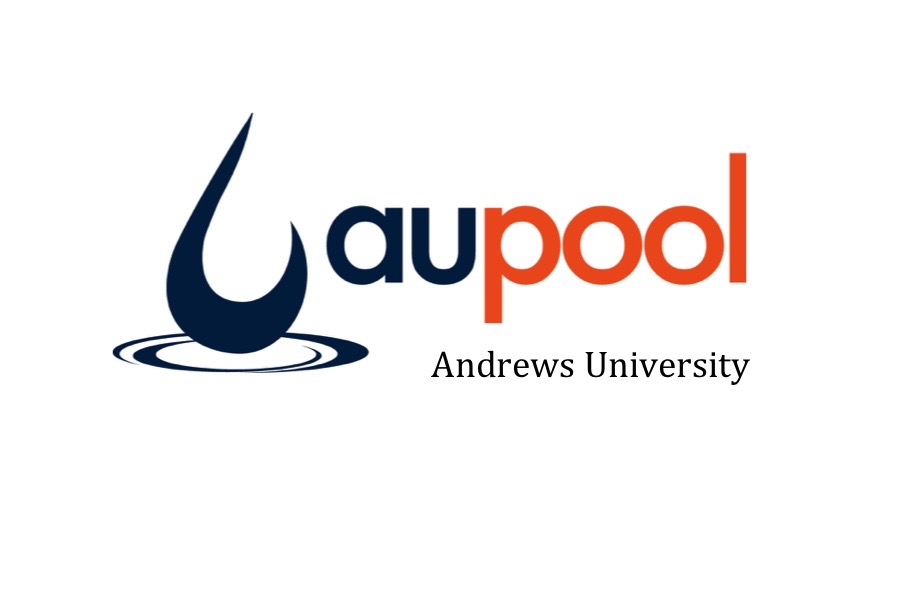 Swim n GymA 8 lesson program. Participants Attend Wednesday 1:30-3:30pm. First hour is Swimming: including both instruction with certified instructors and free time then they transition to the Gymnastics area on the 3rd floor for the next hour for gymnastics skills and coordinated movement. Registration Required via our website Opens Dec 3Attendance taken at Front Desk1:30-2:20pm Swim Lessons/Play2:30-3:30pm GymnasticsWednesday Dates:Jan 24, 31, Feb 7, 14, 21, 28, Mar 7, 14 LifeguardingAn American Red Cross 2 year certification including Lifeguarding, CPR, and First Aid.  This University course includes Online blended learning material. Participants must be 15 years old to participate and successfully pass the physical pre-recs on the first day of class.  January 22 3:30-6:30pm, & Aor 2-26 3:30-6:30pm Tuesday - ThursdayLearn To SwimA 16 lesson program of group swim lessons for children of all abilities. Participants choose Sunday & Wednesday OR, Tuesday & Thursday to attend for both 8 lesson sessions.  Children are placed in levels based on previous swimming experience. First time students must attend a placement test during designated times to complete registrationRegistration Required via our website Opens Dec 3Attendance taken at Front DeskWinter Session 1:Jan 21- Feb 15Winter Session 2:Feb 18- Mar 15, (includes President’s Day)Levels & TimeWith-Parent Level 1 & 2 (Age 6m-3y)  4:30-4:55pmPreschool Level 1         (Age 3y-5y)      4:30-4:55pm Preschool Level 2 & 3  (Age 3y-5y)     5:00-5:25pm Level 1, 5, 6   (Ability)                         4:30-5:25pmLevels 2, 3, 4 (Ability) 3:30-4:25pm & 5:30-6:25pmBerrien Partnership only allows private lessons for students with special needsNiles Partnership will cover private lessons up to $350 & according to teacher availability.Junior LifeguardingA 11 lesson program that builds a foundation of knowledge and skills in preparation for  Lifeguarding certification.  Students learn about CPR, First Aid, and prepare for the physical pre-requisites for Lifeguarding as well as an introduction to rescue skills.  Participants Must be Age 11-15 and have at least be able to swim a full lap on their front and back with a breathing pattern Registration Required via our website Opens Dec 3Attendance taken at Front Desk* Monday 5:00-6:30pmDates: Jan 29, Feb 5, 12, 26, Mar 5, 12, 26Apr 2, 9, 16, 23Youth Swim ClubA 11 lesson program that builds endurance. Students work towards personal best scores and earn medals for swimming specific distances in 10min swims.   Registration Required via our website Opens Dec 3Attendance taken at Front Desk* Monday 5:00-6:30pmDates: Jan 29, Feb 5, 12, 26, Mar 5, 12, 26Apr 2, 9, 16, 23